SANESH.MV                                                                                                                                                                                                                                        Objectives:	Seeking to work a challenging position in with a dynamic and progressive company, this will utilize my knowledge skills and opportunities in achieving a common goal of the organizations growth for a bright personal careerPROFILE SUMMARY:3 years of experience in Sales & Marketing (India) and 1 year in Sales (Dubai).Have Master Degree in Business Administration (M.B.A) & Bachelor in Business Management (BBM).Excellent computer software skills including Microsoft Excel, Words, PowerPoint, and appropriate software under, internet browsingSuccess record of achieving great results and meeting set performance boundaries. Proven ability to handle high grade of administrative role and client servicing in a fast paced and competitive working environmentExcellent leadership qualities & can handle multiple tasks.Expert in handling people of diverse nationalities, and renowned for being an excellent team playerExcellent communication, negotiation & interpersonal skillsWell organized, reliable, self-motivated & pro-activeStrong time management skills & can work under pressure to meet deadlinesWORK EXPERIENCEPosition 	           - Marketing Executive Period		           - 1 year (March 2015 to April 2016)Job Profile:Analyse global markets including 10000 financial products.Analyse client’s requirement and provide International platform to trade. Involved in effective telephone business proposal which is followed by email and direct meetingBuild and maintain client bases, keeping current client plans up-to-date and recruiting new clients on an ongoing basis.Contact clients periodically to determine if there have been changes in their financial status.Explain and document for clients the types of services that are to be provided and the responsibilities to be taken by the personal financial advisor.Monitor financial market trends to ensure that plans are effective, and to identify any necessary updates.Giving market updates every day.Ensure clients are provided with sufficient information, in a timely fashion, commensurate with their investment knowledge so that they can make considered investment decisions.To supervise the clients trading activities on the systems and take all the necessary steps in informing the client to maintain orderly, efficient and transparent trading in accordance with the Rules and Regulations.Directly interact with potential customers/investors, delivering high quality professional customer services. Reliance Life Insurance:Position 	           - Sales Manager   Period		           - 3 yearsJob Profile:Handled a team of 20 advisers Recruiting new advisors, train and motivate them to generate advisers for new businessCommunicate the contest & commission structure to the advisersConduct events with various corporate firms to generate leads.Dealing HNI customers Customer Complaints handlingSupport the advisers for closing the calls Maintaining FTM, YTD & DSR (Daily sales report) data, analysed the data and communicate the same to my reporting managerRenewals of Life Insurance Cross selling for existing customersCustomer Complaints Handling:Co-ordinating with CE to get complaints registered at their end, and communicate this to HOFollow-up with CE to getting updates on complaintsMake sure that the registered complaints got resolved within the time periodInsurance Renewals:Coordinating with CE for renewal Data Allocating the data area wise to renewal collection agentsPreparing the DAR (Daily activity report) for each teamPROFESSIONAL SKILLS:Team handlingSales supportRecruitment of new advisersDealing HNI customersCustomer Complaints handlingRenewals of Life InsuranceCross selling for existing customersPERSONAL SKILLS:Comprehensive problem solving abilitiesExcellent verbal and written communication skillsIndependent, self-motivated, able to take responsibilities & work well under Pressure A good team player with demonstrated ability to learn quickly 					              EDUCATION: 	PG PROJECTS:1)Project Title: “An Organization Study” at “RUBCO HUAT WOODS PVT LTD” Kannur, Kerala 2) Project Title: “A Project study on Dealer  Satisfaction  with special reference to the promotional activities of Rubco Furniture at RUBCO HUAT WOODS PVT LTD  Kannur - Kerala ” Training Experience:  Apprentice trainee in KARVY STOCK BROKING LIMITED, As Personal Finance Executive from (01-04-2011 to 30-09-2011)Computer Skills:MS Office Suites Internet & E-mail ApplicationsPERSONAL  DETAILS & SKILLS: Date of Birth		-          28.05.1988Gender		            -          MaleMarital status 	            -           SingleNationality		-	INDIANLanguages known	- 	English, Hindi, Malayalam, Tamil, Kannada	  Job Seeker First Name / CV No: 1799274Click to send CV No & get contact details of candidate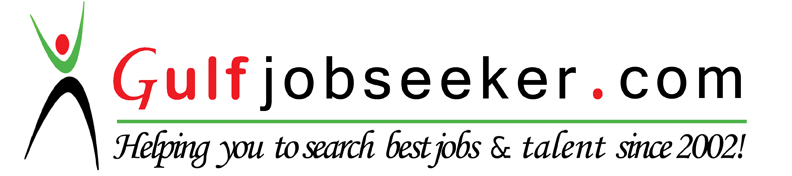 CourseUniversityPeriodGradeMBA MarketingVishweshvaraya Technological  University2008-2010First classBBM Kannur University2005-2008Second Class